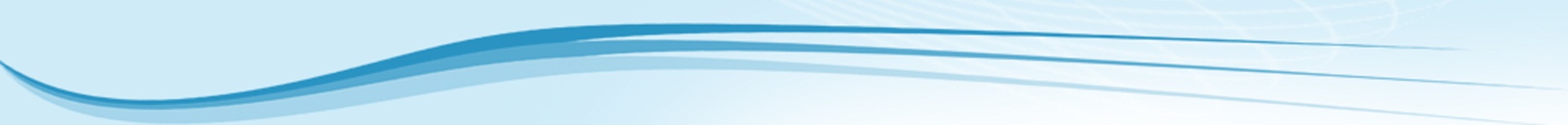 הישוב היהודי בא"י בזמן  WWIתהליך:הכנההמורה מחלקת את הכיתה לשלוש קבוצות.כל קבוצה מייצגת עמדה אחרת בדיון של נציגי היישוב:בעד התורכיםבעד הבריטיםהימנעותשלב א – חיפוש וארגון המידעהתלמידים יחפשו טיעונים (באופן אישי):בחומר הלימודי במחברת ובספרבמקורות המידע בחיפוש חופשי באינטרנטכקבוצה: צרו רשימה מאוחדת של הטיעונים (עדויות וסרטונים)דרגו את הטיעונים מהמשכנע ביותר (= כבד משקל) למשכנע פחות.לקראת הדיון במליאה - קיבעו את סדר הנואמים בהצגת הטיעונים.שלב ב – הדיון במליאה:על פי סדר שיקבע בהגרלה: נציג/ה מכל קבוצה יציגו את הטיעונים המשכנעים ביותר.תינתן כדקה בין טיעון לטיעון לדיון בשינוי הדירוג (איזה טיעון להשתמש כתגובה לטיעונים הקודמים שנשמעו במליאה). וכך יישמעו עד 5 טיעונים בסך הכול לכל קבוצה.שלב ג - הצבעה במליאה:כעת כולם יחד הם נציגי היישוב היהודי בארץ ישראל ללא קשר לעמדה שהצגתם עד כה.כעת תערך הצבעה חשאית של כלל הכיתה (= ההנהלה הציונית) לקביעת העמדה שלנו לאנשי היישוב בארץ ישראל עם פרוץ המלחמה.סיכוםלאחר חשיפת תוצאות ההצבעה שלכם – נתייחס להחלטה של היישוב היהודי בזמן אמת במלחמת העולם הראשונה.בהצלחה בדרך למדינה עצמאית!